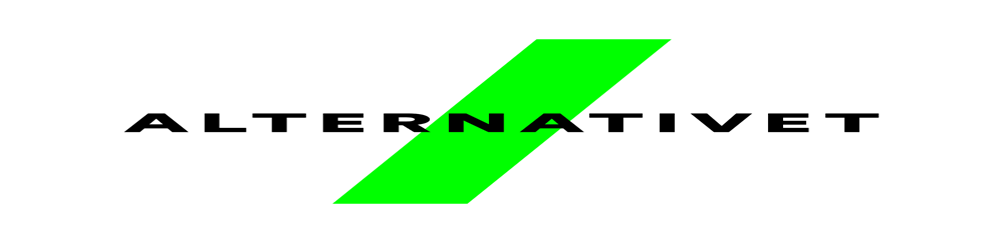 Referat af bestyrelsesmøde i Greve-Solrød lokalafdelingtirsdag den 13. marts 2017 kl. 17:00 - 18:30  Greve Borgerhus, lokale 3.____________________________________________________________________Til stede: Dan Lundstedt, Jens Thorsen, Hans Ole Sørensen og Kirsten VendelboFraværende: Lars Egholm Fischmann, Lonnie Busted, Mariann Hansen, Camilla Olsen, Janni Pippilotta KreikenbohmReferent: Kirsten Vendelbo________________________________________________________________________________Valg af dirigentDet droppede vi, da vi var ret fåGodkendelse og revision af dagsordenVi ville gerne snakke lidt om årsmødet og lokalforeningens fremtidige konstruktion, så det blev sat på under ”Eventuelt”Godkendelse af referat OkNyt fra forpersonen/næstforpersonDan fortalte kort om et møde i kandidatudvalget i storkredsenHjemmeside – status?Der er ingen større ændringer – Dan efterlyser input fra os alle sammen! I øvrigt er adressen: https://greve-solrod.alternativet.dkØkonomi Kassereren var ikke til stede, så ingen status. Hans Ole fortalte, at vi i henholdsvis Greve og Solrød kommune kan få del i nogle kommunale midler i forhold til de afgivne stemmer ved kommunalvalget. Vi skal bare lige ansøge om det.Vi har snart årsmøde, hvor der skal foreligge et revideret regnskab. Vi vedtog derfor at pålægge forpersonen (Lonnie) og kassereren (Camilla) at få lavet et årsregnskab, der skal ligge klar og revideret (af revisorerne Hans Ole og Arne) til næste bestyrelsesmøde tirsdag den 10. april.To Do listen               Intet nytEventueltEn god og konstruktiv debat om og ideer til, hvordan vi kan få foreningen til at fungere bedre. Alle bedes tænke over punkt 5 på årsmødets dagsorden. I øvrigt havde vi også en god snak om, hvordan tidens trend i den grad er med os (Alternativet) i medierne generelt uden at det tilskrives Alternativet – genbrug, spise mindre kød, borgerløn m.m. Det er meget opmuntrende Husk:Der er ingen grænser for, hvad du kan udrette – hvis du er ligeglad med, hvem der får æren for det (Harry S. Truman)_________________________________________________________________________________Næste bestyrelsesmøde:tirsdag den 10. april 2018, kl. 17 i Greve Borgerhus    Alle er velkomne   ________________________________________________________________________________Sådan kan bestyrelsen kontaktes:Forperson: Lonnie Busted		24417707	flaben39@hotmail.comNæstperson: Dan Lundstedt		60823612	dan@lundstedt.dkKasserer: Camilla Olsen		25593773	camols123@gmail.comBest.medlem: Lars Egholm Fischmann	31169100	larsef@gmail.com          ---         Jens Thorsen		22360055	jens.vgg@gmail.com          ---         Kirsten Vendelbo		30423621	hedevendelbo@mail.dkSuppleant: Janni O. Pippilotta Kreikenbohm      26121003	janni.pippilotta@alternativet.dkSuppleant: Mariann Hansen   		30169347	mariann.hansen@orklafoods.dk______________________________________________________________________HUSK NU ÅRSMØDET SØNDAG DEN 15. APRIL KL. 12 